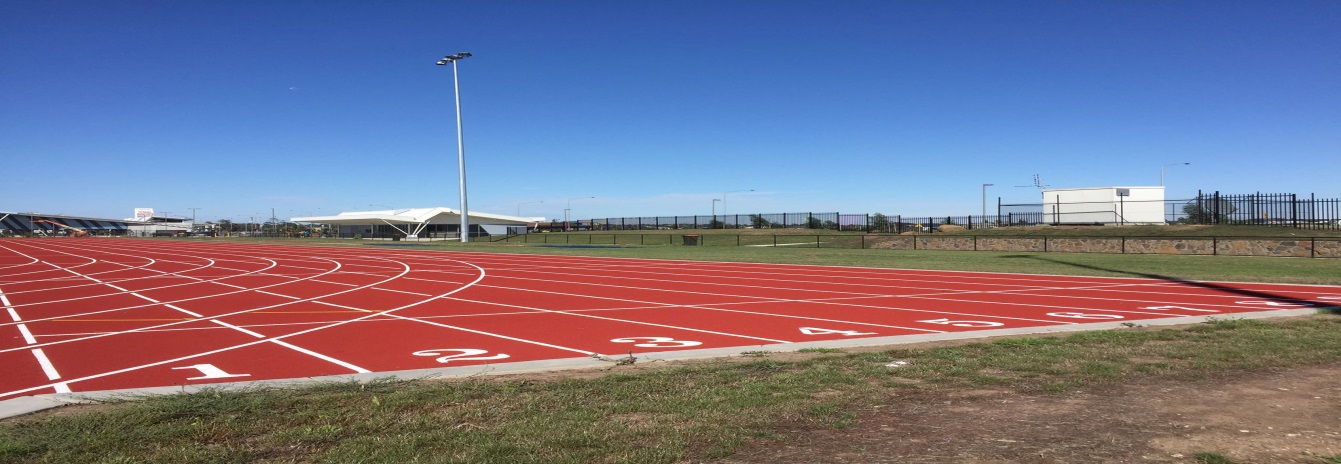 HUME CITY COUNCIL					    ABN: 14-854-354-856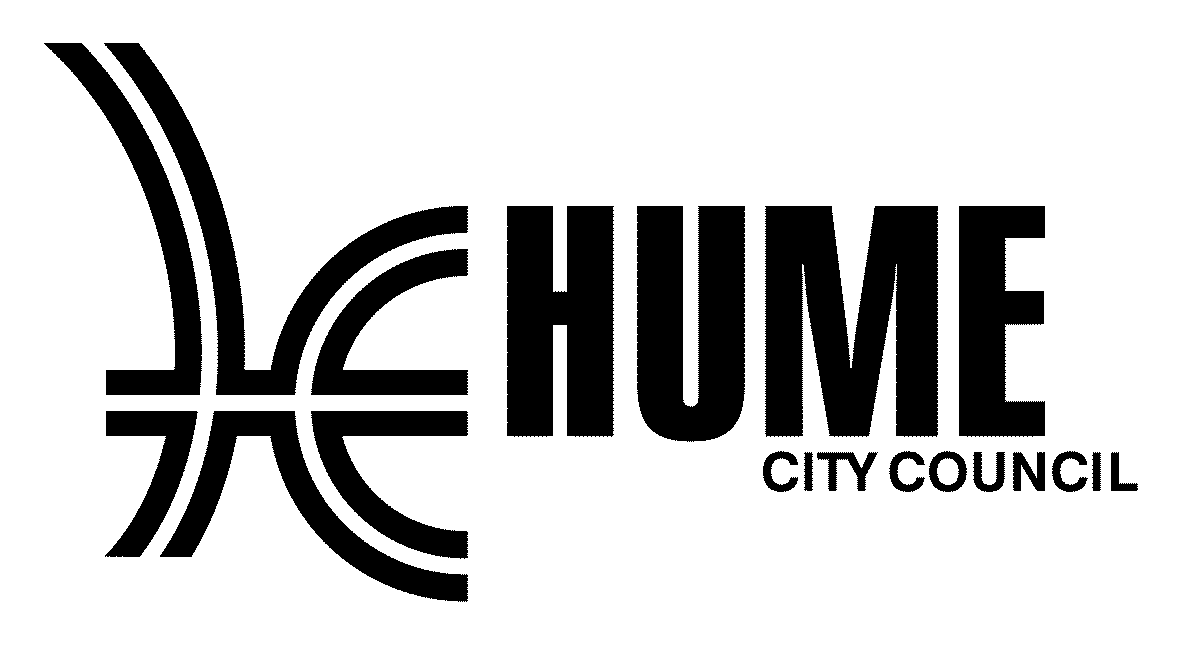 SPRINT ATHLETICS TRACK EQUIPMENT HIRE 2020LEISURE CENTRES & SPORTS		     		                Tel: 9205 2464CONTACT INFORMATIONEQUIPMENT REQUIREMENTS (INCLUDES SET UP/PACK UP)ORGANISATION:CONTACT NAME:DATE OF HIRE:RequiredRequiredRequiredITEMYESNONOHOW MANY?HEIGHT/WEIGHTS REQUIREDSPRINTSLONG DISTANCEHURDLESHIGH JUMPLONG JUMPTRIPLE JUMPDISCUSSHOT PUTJAVELINHAMMER THROWLIGHTINGCANTEEN FACILITIES*food trucks available upon request